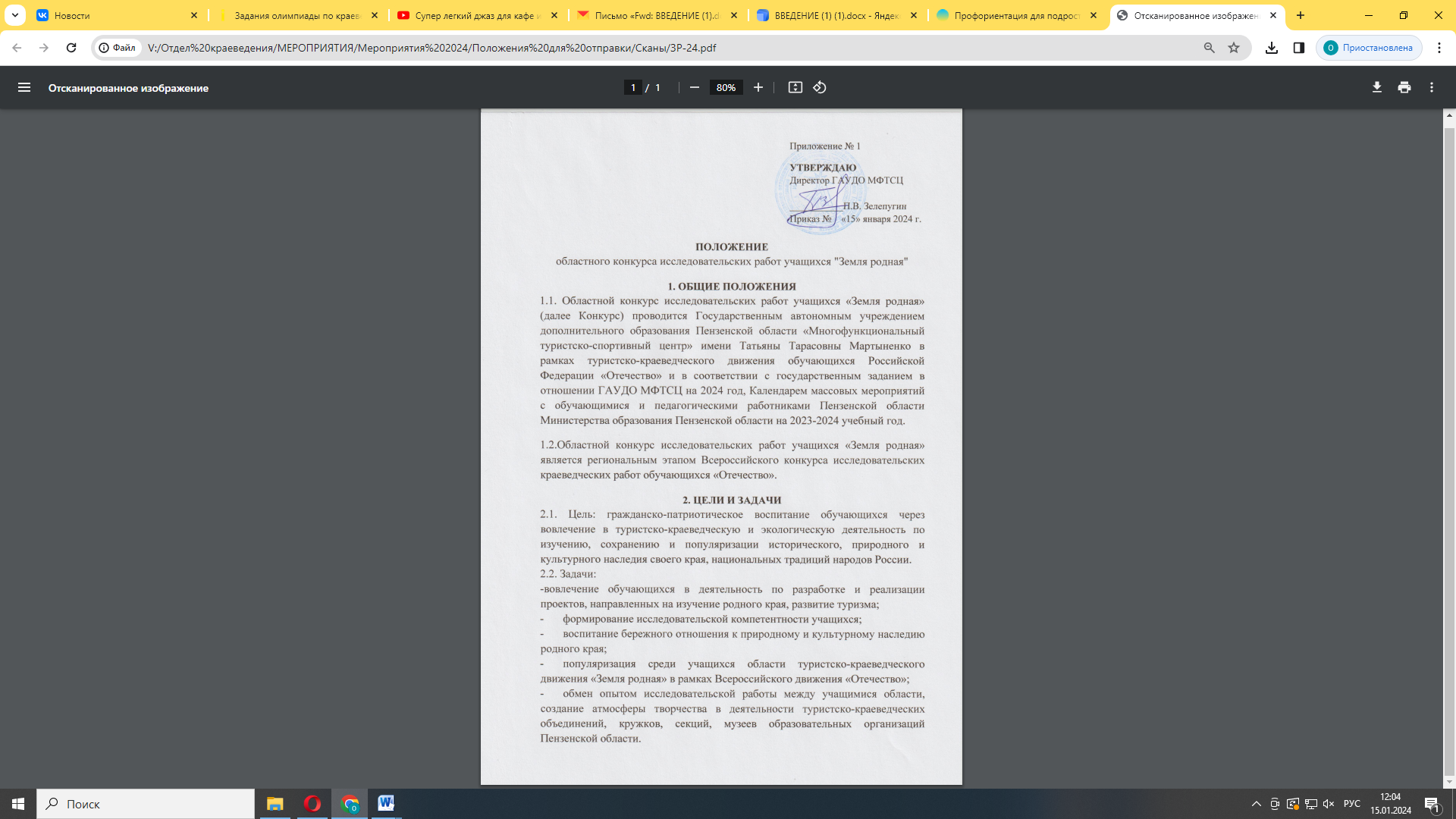 3. РУКОВОДСТВО КОНКУРСОМ3.1. Общее руководство подготовкой и проведением Конкурса осуществляет Оргкомитет, формируемый организаторами Конкурса, в том числе:- организует информационное и организационно-методическое сопровождение Конкурса;утверждает состав и регламент работы жюри; принимает конкурсные работы для участия в Конкурсе;информирует об итогах Конкурса.4. ПОРЯДОК ПРОВЕДЕНИЯ4.1. Конкурс проводится в три этапа:1 этап – конкурсы исследовательских работ учащихся в муниципальных образованиях (январь - май 2024 г.); сроки и порядок проведения определяют организаторы муниципальных этапов;2 этап – областной конкурс исследовательских работ учащихся (июнь - октябрь 2024 г.); проводится заочно в форме экспертной оценки работ членами жюри; список финалистов публикуется на официальном сайте МФТСЦ http://turizm58.ru/ 3 этап – областная итоговая конференция (октябрь - ноябрь 2024 г.). 4.2. В рамках итоговой Конференции проводятся:1.Защита работ, ставших финалистами заочного конкурса в номинациях Конкурса.2. Конкурсная программа:- конкурс художественной фотографии «В Пензе – вся история России» (фотографии должны отражать тематику конкурса и быть отпечатаны на фотобумаге формата А4, оформлены в паспарту и аннотированы (аннотация должна содержать место и название объекта съемки, краткое описание истории объекта съемки);- конкурс «Наш домашний краеведческий музей»: конкурс, основанный на исследовании истории семьи, выявлении интересных фактов и уникальных вещей, семейных реликвий, документов, связанных с историей, культурой родного края, которые станут или уже являются экспозицией домашнего краеведческого музея. Участники готовят, оформляют и представляют экспонаты, ставшие основой семейного краеведческого музея. Материалы должны сопровождаться аннотацией, раскрывающей историческую значимость представленных предметов для семьи, истории края, Российской Федерации, объём до 3 страниц формата А4, шрифтом Times New Roman 12.- конкурс «Экогид» – коллективные и индивидуальные работы учащихся 14-18 лет, представляющие собой экскурсии и маршруты, знакомящие с культурным и природным наследием родного края, направленные на развитие этно-экологического туризма. Объём до 10 страниц формата А4, шрифтом Times New Roman 12, приложения до 10 страниц.- конкурс «Экожурналистика» – творческие работы учащихся 14-18 лет – видеосюжеты, статьи, эссе, очерки, блоги, социальная реклама, посвященные задачам комплексного сохранения природного и культурного наследия своего края и выражающие личное понимание проблемы взаимоотношения этноса с природной средой.4.3. В случае действия ограничительных мер, областная итоговая конференция будет проводиться в дистанционном формате. 5. УЧАСТНИКИ5.1. Участие в Конкурсе могут принимать обучающиеся образовательных организаций общего, дополнительного и профессионального образования в возрасте 10-18 лет. 5.2. Участие в Конкурсе индивидуальное. 5.3. Замена участников в ходе Конкурса не допускается.5.4. Подача работы на Конкурс означает добровольное согласие с условиями Конкурса.6. УСЛОВИЯ ПРИЕМА РАБОТ6.1. Для участия в Конкурсе в Оргкомитет на бумажном и электронном носителях в срок с 1 июня 2024 года по 16 августа 2024 года предоставляются следующие Конкурсные материалы:- протокол муниципального этапа, распечатанный и в формате PDF, с краткой информацией о  количестве образовательных организаций, принявших участие, и  обучающихся - участников муниципального этапа (заполняется и заверяется муниципальным органом, осуществляющего государственное управление в сфере образования);заявка на участие в Конкурсе (Приложение № 1) оригинал и сканированная копия в формате PDF (со сканированием печатей и подписей);согласие на обработку персональных данных учащегося (Приложение № 2) оригинал и сканированная копия в формате PDF;тезисы работы в электронном и печатном виде;конкурсные исследовательские работы на бумажном и электронном носителях, оформленные в соответствии с требованиями (Приложение № 3), которые именуются следующим образом: фамилия автора, тематическое направление (пример: Иванов-Иван – Природное наследие).6.2. Весь пакет документов архивируется (расширение zip) и имеет следующее наименование: название конкурса, название территории и образовательной организации, ФИО участника (пример: Земля родная – Пензенский р-н – СОШ № 1 – Иванов Иван). В одном архивном файле должна находиться работа одного участника.6.3. Конкурс проводится по двум тематическим направлениям: «Историческое краеведение» и «Природное наследие».Тематические направления включают в себя следующие номинации:направление «Историческое краеведение» для учащихся 13-18 летВоенная история. Специальная военная операция – индивидуальное участие, принимаются работы по изучению военной истории, в том числе СВО, на местном краеведческом материале, увековечению памяти земляков;Великая Отечественная война – индивидуальное участие, работы по  изучению событий 1941-1945 годов; хода боевых действий, исследования мест боев, боевого пути соединений, сформированных в родном крае, героических действий земляков, мероприятия по сохранению памяти защитников Отечества;Земляки – индивидуальное участие, работы по изучению жизни и деятельности земляков;Литературное краеведение. Топонимика  – индивидуальное участие, работы по изучению литературного и языкового наследия родного края;Родословие – индивидуальное участие, работы по изучению родословных, семейных традиций и обрядов, развитие и поощрение интереса к истории рода);Культурное наследие – индивидуальное участие, работы по изучению культурного наследия и творчества жителей родного края, прикладного творчества, фольклора, фиксация событий культурной жизни родного края;Летопись родного края – индивидуальное участие, работы по изучению истории родного края с древнейших времен до сегодняшнего дня, составление летописи наших дней, изучение отдельных, наиболее ярких или малоизвестных исторических событий, воссоздание общей истории края; выявление роли исторических личностей и народных масс в этих событиях и процессах;Направление «Природное наследие»Экотрадиции – индивидуальное участие для учащихся 10-14 лет, принимаются творческие работы, отражающие уникальность местных традиций, образцы сувенирной продукции, рецепты по приготовлению национальных блюд;Природа и этнос – индивидуальные исследовательские работы учащихся 14-18 лет, посвященные изучению истории взаимоотношений этноса и природы, места природы в культуре этноса, а также влияния этнических, религиозных и иных традиций на отношение к природе, рациональное природопользование;Культурный код в природе – индивидуальные практические проекты учащихся 14-18 лет, направленные на сохранение природоохранных традиций и развитие природно-культурной среды в гражданском сообществе через воспроизводство явлений нематериальной культуры (песен, танцев, игр, обрядов и др.), отражающих нормы природопользования, этику взаимоотношений этноса с природной средой, а также применение этнических компонентов в дизайнерских разработках;6.4. Секция считается сформированной при наличии в ней не менее 5 работ. В ином случае Оргкомитет имеет право перенаправить работу в близкие по содержанию секции.Оргкомитет оставляет за собой право при достаточном количестве работ в секции формировать возрастные группы (5-8 класс, 9-11 класс).6.5. На конкурс не принимаются:-	реферативные работы, работы с низким уровнем оригинальности  (работы участников в случайном порядке проверяются на плагиат, уровень оригинальности работы не менее 50%);-	работы, несоответствующие  требованиям Положения;-	работы, содержание которых не соответствует тематике Конкурса.6.6. Конкурсные материалы обратно не возвращаются, рецензии на них не выдаются и не высылаются. 6.7. Принимая участие в Конкурсе, участник предоставляет ГАУДО МФТСЦ право на воспроизведение, копирование, публикацию, выставочные (публичные) показы, а также сообщение общественности любыми способами, в том числе в эфире и размещение в сети Интернет, включая социальные сети, а также использование любыми способами, не запрещенными законодательством Российской Федерации фотографий и других материалов, представленных в Конкурсных материалах.
7. ОПРЕДЕЛЕНИЕ РЕЗУЛЬТАТОВ И НАГРАЖДЕНИЕ УЧАСТНИКОВ7.1. Жюри Конкурса:оценивает материалы, поступившие на заочный этап в соответствии с критериями оценки (Приложение № 4) и требованиями оформления конкурсных работ (Приложение №  3); по итогам экспертной оценки определяет участников Финала Конкурса – итоговой конференции. в финале Конкурса жюри определяет победителей (1-е место), призеров (2-е и 3-е место) по сумме баллов заочного этапа и финала Конкурса по каждой секции и конкурсной программе в соответствии с Критериями оценки работ (Приложение № 4). 7.2.Жюри оставляет за собой право не присуждать призовых мест по каждой номинации исходя из количества участников Конкурса и качества конкурсных работ.7.3.Жюри вправе отметить грамотами Конкурса участников, показавших высокие результаты, но не вошедших в число призеров. 7.4.Результаты обсуждения работ участников Конкурса и хода голосования по ним разглашению не подлежат. Решения жюри обжалованию не подлежат.7.5.Решение жюри оформляется протоколом и утверждается председателем жюри. Решения жюри обжалованию не подлежат.7.6.Победители (1 место) Конкурса награждаются Дипломами Министерства образования Пензенской области в рамках и памятными призами. Призеры (2-е и 3-е место) Конкурса награждаются Дипломами Министерства Образования Пензенской области в рамках.Все участники областной итоговой конференции, получают диплом участника Финала регионального этапа Всероссийского конкурса исследовательских краеведческих работ обучающихся «Отечество».7.7. Результаты конкурса публикуются на официальном сайте ГАУДО МФТСЦ http://turizm58.ru/ 7.8. Работы победителей и призёров могут быть рекомендованы для участия во Всероссийском конкурсе исследовательских краеведческих работ обучающихся «Отечество».8. УСЛОВИЯ ФИНАНСИРОВАНИЯ8.1. Расходы, связанные с проведением Конкурса, несет ГАУДО МФТСЦ в рамках средств, выделенных на реализацию государственного задания.8.2. Расходы, связанные с участием делегаций в финале конкурса, несут командирующие организации (питание и проезд до места проведения мероприятия и обратно).9. КОНТАКТНАЯ ИНФОРМАЦИЯОфициальный адрес областного Оргкомитета: 440061, г. Пенза, ул. Герцена, д. 5.Контактное лицо – Павлова Елена Сергеевна.Тел: (8412) 94-55-82,  e-mail: kraewedy@yandex.ruПриложение 1Заявкана участие в областном конкурсе исследовательских  работ учащихся «Земля родная»Исполнитель (ответственный за предоставление работ - победителей муниципального этапа):  
Ф.И.О.______________________________________тел.____________________эл.адрес___________________________Приложение 2СОГЛАСИЕна обработку персональных данныхсубъекта __________________________________________________________________________(фамилия, имя, отчество ребенка)Я, ________________________________________________________________________________,(фамилия, имя, отчество родителя/законного представителя)Зарегистрирован по адресу:__________________________________________________________,документ, удостоверяющий личность:________________________________________________________________________________________________________________________________________________________________________,(наименование документа, N, сведения о дате выдачи документа и выдавшем его органе)даю согласие Государственному автономному учреждению дополнительного образования Пензенской области «Многофункциональный туристско-спортивный центр» имени Татьяны Тарасовны Мартыненко (ГАУДО МФТСЦ), находящемуся по адресу: г. Пенза, ул. Герцена, д. 5,на обработку персональных данных___________________________________________________________________________________,(фамилия, имя, отчество ребенка)а именно:1) фамилии, имени, отчества;2) даты рождения;3) данных свидетельства о рождении (другого документа, удостоверяющего личность);4) номера школы / детского сада, класса;5) домашнего адреса;6) фамилии, имени отчества родителей (законных представителей);7) адреса регистрации родителей (законных представителей);8) сведений об участии в различных мероприятиях (конкурсах, соревнованиях и др.);9) сведений о награждениях, поощрениях;10) участие в фото- и видеосъемках, интервью,  публикацию материалов исследовательской работы.то есть на совершение действий, предусмотренных п. 3 ст. 3 Федерального закона от 27.07.2006 N 152-ФЗ "О персональных данных".Настоящее согласие действует со дня его подписания до дня отзыва в письменной форме <1>."____"______________ 20 ____ г.Представитель субъекта персональных данных:__________________/_______________________________________________________        (подпись) 						 (Ф.И.О.)--------------------------------Информация для сведения:<1> Согласно п. 8 ч. 4 ст. 9 Федерального закона от 27.07.2006 N 152-ФЗ "О персональных данных" согласие в письменной форме субъекта персональных данных на обработку его персональных данных должно включать в себя, в частности, срок, в течение которого действует согласие субъекта персональных данных, а также способ его отзыва, если иное не установлено федеральным законом.Приложение 3Требования к оформлению конкурсных работТребования к оформлению работ тематического направления «Историческое краеведение» 1.1.Объем работы не более 10 страниц, шрифт Times New Roman кегль 14, интервал полуторный, все поля 2 см. Приложения – не более 10 страниц.1.2.Работа должна содержать:- титульный лист (в объем не входит, но его оформление оценивается);- оглавление;- введение, где необходимо сформулировать проблематику, цель и задачи исследования, обосновать актуальность работы, дать краткий обзор источников по проблеме исследования;- методика исследования;- результаты исследований;- выводы (краткие ответы на вопросы, поставленные в задачах);- заключение (перспективы дальнейшей работы и практические рекомендации, проистекающие из данного исследования);- список источников и использованной литературы (в тексте работы должны быть ссылки на источники и литературу).1.3.Фактические и числовые данные, имеющие большой объем, рисунки, диаграммы, схемы, карты, фотографии и т.п. могут быть вынесены в Приложения. Приложения должны быть пронумерованы и озаглавлены, а в тексте работы должны быть сделаны ссылки на них. Картографический материал должен иметь условные обозначения и масштаб. 1.4. К работам, допущенным в финал Конкурса, предоставляется презентация, которая  должна иметь не более 15 слайдов. Текст презентации не должен дублировать выступление. Презентация может быть выполнена в любой удобной программе, но конечный вариант должен иметь формат pdf.Требования к работам по тематическому направлению «Природное наследие»2.1. В номинации «Экотрадиции» рассматриваются творческие работы в виде сувенирной продукции (с приложением обоснования своего выбора), описания рецептов приготовления национальных блюд (с обоснованием выбора национального блюда). Рекомендуется иметь в Приложении наглядный материал в форме видеоролика, раскрывающего и дополняющего содержание работы. Работа должна быть ориентирована на перспективу их использования в работу по организации этно-экологического туризма.2.2. В номинации «Природа и этнос» рассматриваются исследовательские работы.2.2.1.Работа должна содержать:- титульный лист (в объем не входит, но его оформление оценивается);- оглавление;- введение, где необходимо сформулировать проблематику, цель и задачи исследования, обосновать актуальность работы, дать краткий обзор источников по проблеме исследования;- методика исследования;- результаты исследований;- выводы (краткие ответы на вопросы, поставленные в задачах);- заключение (перспективы дальнейшей работы и практические рекомендации, проистекающие из данного исследования);- список источников и использованной литературы (в тексте работы должны быть ссылки на источники и литературу).2.2.2.Фактические и числовые данные, имеющие большой объем, рисунки, диаграммы, схемы, карты, фотографии и т.п. могут быть вынесены в Приложения. Приложения должны быть пронумерованы и озаглавлены, а в тексте работы должны быть сделаны ссылки на них. Картографический материал должен иметь условные обозначения и масштаб.2.3. В номинации «Культурный код в природе» рассматриваются проекты.Проект должен содержать:- введение, где раскрывается его актуальность, социальная значимость, возможности использования результатов, цель и задачи;- этапы и ход реализации проекта;- практические результаты (допустимо приложение видеозаписей, фотографий и т.п.)2.4. В конкурсе «Экогид» рассматриваются экскурсии и маршруты, разработанные на краеведческом материале.Содержание данного материала должно представлять собой четкий, связный рассказ об интересных особенностях природы и культуры края, его самобытности, позволяющий читателю и экскурсанту при желании пройти маршрут самостоятельно.Картографический материал обязателен. Он должен быть четким, наглядным, точным и содержать обозначение маршрута.Прочие иллюстративные материалы (фотографии, рисунки, схемы и др.) могут быть представлены в произвольном виде. Главные требования к ним – наглядность, точность и информативность. В подписях к фотографиям должны быть указаны их источники.Текст содержания маршрута составляется в свободной форме. Логика изложения может быть систематической (от природы к истории, культуре и современности), хронологической, географической (в порядке движения по маршруту) или иной. Подбор фактов, последовательность и форма их изложения – на усмотрение авторов. В начале или в конце содержания маршрута приводятся сведения о его апробации и использовании.При использовании сведений из литературы или иных источников ссылки на эти источники обязательны 2.5. Требования к работам конкурса «Экожурналистика»Публицистические произведения пишутся в свободной форме. Их объем не должен превышать 0,5 авторского листа (20 000 печатных знаков, или примерно 11 стандартных машинописных страниц). Требования к социальной рекламе: соответствие идее Конкурса; общее эстетическое восприятие; высокий уровень эмоционального воздействия; качество технического исполнения; креативность (использование принципиально новых идей в создании работы); оригинальность художественного замысла. Продолжительность видеосюжетов, видеороликов не должна превышать 3 минут.К работе, кроме титульного листа, прилагается сопроводительный текст (объем – не более 2 страниц), содержащий сведения об авторе помимо анкетных (интересы, опыт творчества и т.п.) и сведения о работе (цели и обстоятельства написания). Если материал был опубликован, указываются выходные данные (или интернет-ссылка), а также отклики на публикацию (если были), видеосюжеты. Указывается, как используется конкурсный материал в работе по сохранению природного и культурного наследия.Приложение 4Критерии оценки конкурсных работ направления «Природное наследие»: Критерии оценки работ в номинации «Экотрадиции»:-соответствие требованиям к оформлению;-значимость объекта (творческой работы) или события (традиционные праздники, блюда и др.) и обоснованность отнесения к культурным и духовным традициям населения;-оригинальность работы;-достоверность представленного материала;-информативность текста и качество выполнения работы;-перспективность дальнейшего использования представленных объектов и событий, данных в описаниях работы, в этноэкологическом туризме и т.д.;Продолжительность выступления на секции не более 5 минут.1.2. Критерии оценки работ в номинации «Природа и этнос»:Оценка исследовательской работы (заочный этап)-качество оформления: структура, наглядно-иллюстративный материал;использование комплексного, междисциплинарного подхода;-постановка цели и задач, актуальность темы и ее обоснование;-теоретическая проработанность темы, использование литературы;-обоснованность выбора методики;-глубина проработанности и осмысления материала;-значимость и обоснованность выводов;-практическая значимость и (или) научная новизна исследования;Оценка защиты работы-содержание выступления (авторская точка зрения, логичность, полнота раскрытия темы); 	-представление работы (качество выступления);	-методы и методики исследования; 	-наличие собственного опыта, авторская позиция;-использование наглядности (таблицы, рисунки, фото, видеоматериалы, презентация); -работа на секции (вопросы, участие в обсуждении и т.п.). Продолжительность выступления на секции не более 5 минут		1.3. Критерии оценки работ в номинации «Культурный код в природе»:-соблюдение требований к оформлению проекта; -актуальность, соответствие цели и задачам проекта;-объем и глубина проработки содержания проекта;-использование комплексного, междисциплинарного подхода в содержании проекта, связанного с традициями изучаемого региона;-самобытность творческого замысла;-наличие иллюстративного материала (фотографии – качество и композиционное решение, видеофрагменты – режиссура и операторская работа);-степень завершенности проекта;-практическая значимость проекта.Продолжительность выступления на секции не более 5 минут2.Критерии оценки исследовательских работ направления «Историческое краеведение»Оценка исследовательской работы (заочный этап)-оформление работы (титульный лист, библиография, аккуратность, грамотность, соответствие Положению); 	-обоснование темы, новизна, краеведческий характер работы;-историография, источники, экспериментальные данные; -полнота раскрытия темы;-структура работы, логичность изложения, стиль, грамотность; -вклад автора в исследование.Оценка защиты работы-содержание выступления (авторская точка зрения, логичность, полнота раскрытия темы); 	-представление работы (качество выступления);	-методы и методики исследования;-наличие собственного опыта, авторская позиция;-использование наглядности (таблицы, рисунки, фото, видеоматериалы, презентация); -работа на секции (вопросы, участие в обсуждении и т.п.) Продолжительность выступления на секции не более 5 минут.		3.Критерии оценки работ в конкурсе «Экогид»:-оригинальность темы, определенного ракурса представления материала;-стиль изложения, выразительность;-степень информативности описания;-использование комплексного, междисциплинарного подхода;-достоверность и уровень подачи сведений о природе;-достоверность и уровень подачи культурологических и этнологических сведений;-оформление, наглядность работы (качество иллюстраций, структура);-качество картографического материала и удобство навигации;-практическое использование авторами собранного материала в экскурсионной работе и вклад в развитие этно-экологического туризма города или села, где проживает автор. Продолжительность выступления на секции не более 5 минут.4.Критерии оценки работ в номинации «Экожурналистика»:-актуальность поднятой проблемы;-глубина осмысления темы;-компетентность в вопросах экологии, культурологии и этнологии;-информативность;-соответствие содержания поставленной проблеме; -оригинальность концепции и изложения материала;-применение комплексного, междисциплинарного подхода;-стилистическая грамотность, образность, характер детализации;-наличие опубликованного материала по заявленной теме (в том числе в сети «Интернет»).Продолжительность выступления на секции не более 5 минут.5. Критерии оценки работ конкурса «Наш домашний краеведческий музей»-отражение истории семьи и малой родины в  представленной коллекции;-степень вовлеченности, авторский вклад;-историческая значимость представленных предметов;-перспективы дальнейшего исследования;-качество исследовательской работы, грамотность и логичность, культура оформления;-использование наглядности.Продолжительность выступления на секции не более 5 минут.№ п.п.Город/ районНаименование образовательной организацииАдрес, телефон образовательной организацииЭл. адрес образовательной организацииТематическое направление/номинацияНазвание работы, ссылка на видеоролик для участников конкурсов «Экогид», «Экожурналистика»ФИО участника полностьюДата рожденияКлассФИО руководителя полностьюДолжностьи место работы руководителяЭлектронный адрес руководителяТелефон руководителя (сотовый)1Кузнецкий район, с.***МБОУ СОШ с.*** 400000, Пензенская область, Кузнецкий район, с.*** , ул. ***, д..., тел. 8(347)*******@mail.ruПриродное наследие/Культурный код в природе"*******"Иванова Инна Ивановна01.01.2003  г.8Иванов Сергей Викторович учитель истории МБОУ СОШ с.*******@mail.ru8*****